AEROTHERME A GAZ MODULANT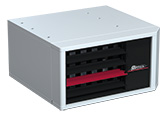 PHOTONDescriptifAérothermes à gaz modulant PHOTON de marque Gaz Industrie de faible encombrement, avec ventilateur hélicoïde pour reprise et soufflage direct de l’air ambiant.Les aérothermes à gaz modulant de marque Gaz Industrie respectent la réglementation écoconception 2015/1188 et la directive d’application 2009/125/CE. Avec un rendement de combustion de 90 %, un rendement saisonnier > à 78% et un niveau maximum de NOx <= 70 mg/kWh absorbé.Les appareils sont prévus pour un fonctionnement en gaz naturel ou propane, homologués aux normes CE.Brûleur modulant vertical PREMIX à haut rendement de combustion (<90%), bas NOX, mono-injecteur. Modulation de 35 à 100%Echangeur tubulaire à 4 passages à pertes de charge réduites sur soufflage, en acier aluminié avec turbulateurs intégrés.Allumage électronique direct sur brûleur.Contrôle de flamme par sonde d’ionisation.Sécurité de surchauffe sur échangeur.Temporisation de la ventilation pour garantir une température minimale de soufflage.Temporisation de la ventilation après arrêt de la combustion, pour refroidissement progressif de l’échangeur.Ventilateur hélicoïde à grand débit combiné à des déflecteurs d’air.Raccordements « air comburant » et « produits de combustion » situés en partie arrière, diamètres européens normalisés. Extracteur protégé, possibilités de raccordement suivant les types B22, C12 ou C32 (ventouse murale ou toiture).Asservissement au fonctionnement de l’extracteur par pressostat différentiel.Bouche de diffusion d’air chaud : bouche de pulsion avec ailettes horizontales et verticales orientables montées sur ressort de maintien, profil aérodynamique. Ailette de signature rougeCarrosserie esthétique réalisée en acier de forte épaisseur, laquée blanc (RAL 9001) avec traitement thermique et ailettes de diffusion horizontale de couleur noire.Porte latérale sur charnière avec verrouillage et joint d’étanchéitéAccrochage suspendu (écrous prisonniers) ou en « chaise ».Rendement saisonnier supérieur à 78%Modèle1020253545Débit calorifique nominal kW PCI10.1620.2729.1934.9546.49Puissance utile kW9.3418.3926.5431.6842.24Rendement de combustion % PCI91.9%90.7%90.9%90.6%90.9%Rendement saisonnier80.2%80.4%78.5%80.2%78.8%Classement NOx55555Raccordement électrique230 / 240V Mono230 / 240V Mono230 / 240V Mono230 / 240V Mono230 / 240V MonoPuissance électrique absorbée W145150256550550Débit d’air m³/h12232533303541204562Niveau sonore dB(A)4648495151Portée de soufflage m1016262726Diamètre des fumées mmØ 80Ø 80Ø 100Ø 100Ø 100Poids kg4363588999Modèle556570100Débit calorifique nominal kW PCI58.3869.7377.48107.21Puissance utile kW53.4363.5971.2597.87Rendement de combustion % PCI91.6%91.2%92%91.3%Rendement saisonnier80.1%78.7%79.3%79.3%Classement NOx5555Raccordement électrique230 / 240V Mono230 / 240V Mono230 / 240V Mono230 / 240V Mono230 / 240V MonoPuissance électrique absorbée69082010001040Débit d’air m³/h58777125868110350Niveau sonore dB(A)51565960Portée de soufflage m32323636Diamètre des fumées mmØ 100Ø 100Ø 130Ø 130Poids kg121122135168